Europäischer Landwirtschaftsfonds für die Entwicklung des Ländlichen Raums (ELER):Hier investiert Europa in die ländlichen Gebiete mitfinanziert durch das Land Baden-Württemberg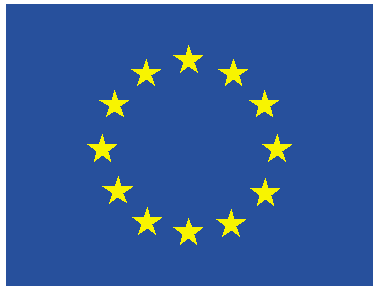 --------------------------------------------------------------------------------------------Bezeichnung der MaßnahmeVorhaben des Maßnahmen- und Entwicklungsplans Ländlicher Raum Baden-Württemberg 2014-2020 (MEPL III)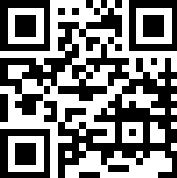 www.mepl.landwirtschaft-bw.de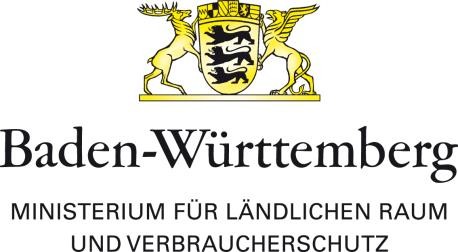 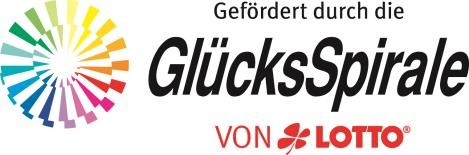 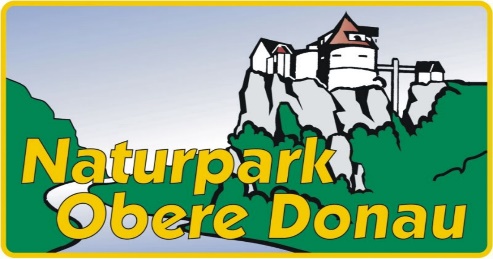 